4. razredPripravila Janja Kajnik, knjižničarka, v sodelovanju z učiteljicami in učiteljem.Maribor, september 2021Domače branje 2021/225. razredPripravila Janja Kajnik, knjižničarka, v sodelovanju z učiteljicami in učiteljem.Maribor, september 2021Domače branje 2021/226. razredPripravila Janja Kajnik, knjižničarka, v sodelovanju z učiteljicami in učiteljem.Maribor, september 2021Domače branje 2021/227. razredPripravila Janja Kajnik, knjižničarka, v sodelovanju z učiteljicami in učiteljem.Maribor, september 2021Domače branje 2021/228. razredPripravila Janja Kajnik, knjižničarka, v sodelovanju z učiteljicami in učiteljem.Maribor, september 2021Domače branje 2021/229. razredPripravila Janja Kajnik, knjižničarka, v sodelovanju z učiteljicami in učiteljem.Maribor, september 2021Desa Muck: Anica in …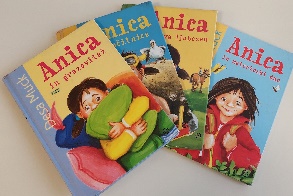 Primož Suhodolčan: Živalske novice 1, 2, 3 …(zbirka)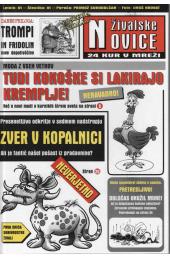 Uroš Hrovat: Grad Prepih (zbirka)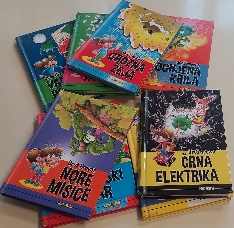 Vid Pečjak: Drejček in trije Marsovčki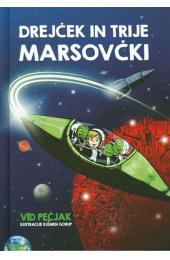 Pravljice od blizu in daleč Izbereš si jo sam/-a:   pravljico drugih narodov.Jeff Kinney: Dnevnik nabritega mulca               (eno delo iz zbirke/po izbiri)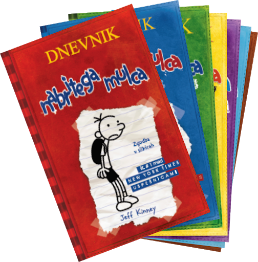 Primož Suhodolčan: Kolesar naj bo!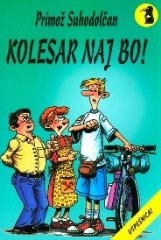 5 pravljic/3 pravljice H. C. Andersena(po izbiri učenca/učenke)Pesniška zbirka po izbiri učenca/učenkeEna izmed navedenih knjig – po izbiri učenca/učenke:Tone Seliškar: Bratovščina Sinjega galebaErich Kästner: DvojčiciBrane Dolinar: Dvojne počitnice/Detektivi na jeklenih konjičkihAstrid Lindgren: Emil in detektivi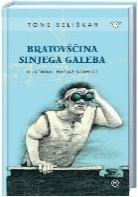 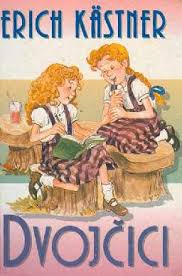 E. Petiška: Stare grške bajkeTone Pavček: Majnice, fulaste pesmi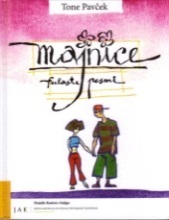 KULTURNI DAN, 4. 10. 2021P. Voranc: Solzice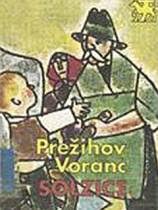 Fran Levstik: Martin Krpan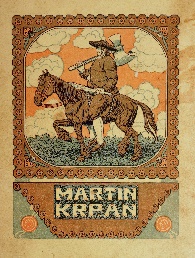 Tone Pavček: Majnice, fulaste pesmi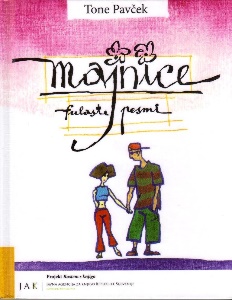 KULTURNI DAN, 4. 10. 2021Vinko Möderndorfer: Kit na plažiIgor Karlovšek: Preživetje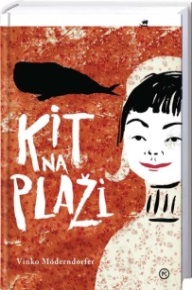 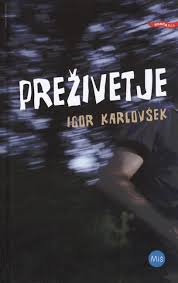 Niko Grafenauer: Skrivnosti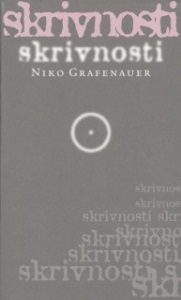 Mate Dolenc: Kako dolg je čas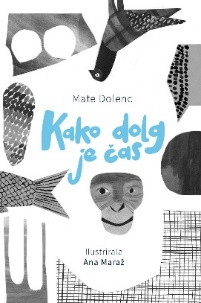 C. in M. Lamb: Zgodbe po Shakespearu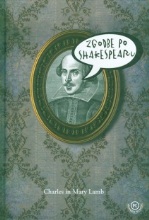 Antoine de Saint-Exupery: Mali princIgor Karlovšek: Preživetje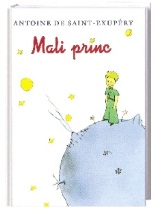 Moja top knjiga letaIzbereš si svojo najljubšo knjigo v slovenščini  v tem šolskem letu.Predstavil/-a boš avtorja/-ico in knjigo v govornem nastopu maja 2022 pri uri slovenščine.Prebral/-a nam boš tudi svoj najljubši odlomek iz te knjige.